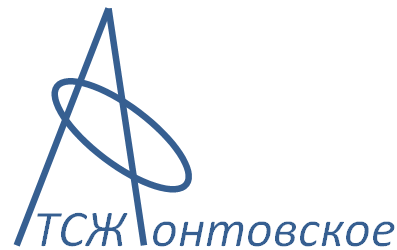 ПОСТАВЩИКИ КОММУНАЛЬНЫХ УСЛУГ ПО ТСЖ «АФОНТОВСКОЕ»:ОАО «Енисейская ТГК (ТГК-13)-отопление, ГВС;ООО «КрасКом» -ХВС, стоки;ОАО «Красноярскэнергосбыт» (электроэнергия).ТАРИФЫ НА КОММУНАЛЬНЫЕ РЕСУРСЫ В г. КРАСНОЯРСКЕ  на 01.01.2013г. (ПРИКАЗ РЭК от 14.11.2011г. №446-п по Енисейской ТГК-13)1.Теплоснабжение                                          1081,84 руб/Гкал                                                                          26,40 руб/кв.м (0.0244*1081,84)2.Стоимость химически очищенной воды  3,80 руб/куб.м3.Стоимость горячего водоснабжения         71,54 руб/месяц/куб.м4. Стоимость э/э в пределах соц. нормы    (по месту регистрации человека)              1,12 руб/кВт   Стоимость э/э свыше соц. нормы               1,80 руб/кВт(ПРИКАЗ Министерства ЖКХ КК №438-т от 08.11.2011г., Постановление Администрации г. Красноярска от 27.01.2010г. № 24)Холодное водоснабжение                     12,32 руб/куб.мВодоотведение                                        8,83  руб/куб.мРасчетная стоимость горячего водоснабжения в домах с полотенцесушителями:(0,335*1081,84 руб+5.35*3.80 руб):5.35=71,54руб/месяц /куб.мНОРМАТИВЫ  ПОТРЕБЛЕНИЯ  ЭЛЕКТРОЭНЕРГИИ(соц. норма на число зарегистрированных)1 чел.         -    110 кВт2 и более   -     75 кВт/чел.Никто не зарегистрирован – соц. норма отсутствует